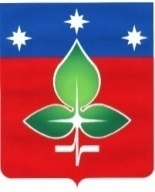 Ревизионная комиссия города Пущино                                 ИНН 5039005761, КПП503901001, ОГРН 1165043053042ул. Строителей, д.18а , г. Пущино, Московская область, 142290Тел. (4967) 73-22-92; Fax: (4967) 73-55-08ЗАКЛЮЧЕНИЕ по результатам финансово-экономической экспертизы проекта постановления Администрации городского округа Пущино «О внесении изменений в муниципальную программу «Развитие информационно-коммуникационных технологий и повышение эффективности предоставления государственных и муниципальных услуг в городском округе Пущино Московской области» на 2017- 2021 годы                                                                                                                23 июля 2019 годаОснование для проведения экспертизы: Настоящее заключение составлено по итогам финансово-экономической экспертизы проекта постановления Администрации городского округа Пущино  «О внесении изменений в муниципальную программу «Развитие информационно-коммуникационных технологий и повышение эффективности предоставления государственных и муниципальных услуг в городском округе Пущино Московской области» на 2017- 2021 годы  на основании:            - пункта 2 статьи 157 «Бюджетные полномочия органов государственного (муниципального) финансового контроля» Бюджетного кодекса Российской Федерации;   - подпункта 7 пункта 2 статьи 9 «Основные полномочия контрольно-счетных органов» Федерального закона Российской Федерации от 07.02.2011 № 6-ФЗ «Об общих принципах организации и деятельности контрольно-счетных органов субъектов Российской Федерации и муниципальных образований»;- подпункта 3 пункта 4.9 статьи 4 Положения о Ревизионной комиссии города Пущино, утвержденного Решением Совета депутатов города от 19 февраля 2015 г. N 68/13 ( с изменениями и дополнениями);            - пункта 4 раздела IV Порядка формирования и реализации муниципальных программ городского округа Пущино Московской области, утвержденного Постановлением Администрации городского округа Пущино от 08.11.2016 № 515-п (с изменениями и дополнениями).Цель экспертизы: оценка планомерности и  обоснованности изменений, вносимых в  муниципальную программу «Развитие информационно-коммуникационных технологий и повышение эффективности предоставления государственных и муниципальных услуг в городском округе Пущино Московской области» на 2017-2021 годы  (далее – проект Программы).Предмет экспертизы: проект Программы, материалы и документы финансово-экономических и структурных обоснований указанного проекта в части, касающейся расходных обязательств городского округа Пущино.            3. Правовую основу финансово-экономической экспертизы проекта Программы составляют следующие правовые акты: Бюджетный кодекс Российской Федерации, Федеральный закон от 06.10.2003 № 131-ФЗ «Об общих принципах организации местного самоуправления в Российской Федерации, постановление Администрации города  Пущино от 27.12.2016  №641-п «Об утверждении перечня муниципальных программ городского округа Пущино», Распоряжение  председателя Ревизионной комиссии города Пущино от 25 декабря 2017 года № 09 «Об утверждении Стандарта внешнего муниципального финансового контроля «Финансово-экономическая экспертиза проектов муниципальных программ».С проектом Программы представлены следующие документы:- проект постановления Администрации городского округа Пущино «О внесении изменений в муниципальную программу «Развитие информационно-коммуникационных технологий и повышение эффективности предоставления государственных и муниципальных услуг в городском округе Пущино Московской области» на 2017-2021 годы:- паспорт программы;- паспорт подпрограммы 1;- перечень мероприятий подпрограммы 1;- пояснительная записка.При проведении экспертизы представленного проекта постановления установлено следующее:1)  Внесение изменений в муниципальную программу соответствует п.1 раздела IV постановления Администрации города Пущино от 08.11.2016 № 515-п «Об утверждении Порядка разработки и реализации муниципальных программ городского округа Пущино Московской области» (с изменениями и дополнениями).2) В настоящем проекте предусмотрено внесение изменений в структуре программы в соответствии с решением Совета Депутатов городского округа Пущино № 565/101 от 14 июня 2019 года «О внесении изменений в решение Совета депутатов от 20.12.2018 № 532/93 и от 04 июля 2019 года 572/103 «О бюджете городского округа Пущино на 2019 год и на плановый период 2020 и 2021 годов»;3) Объем финансирования муниципальной программы на 2019 год в соответствии с требованием пункта 1 раздела IV постановления постановление Администрации города Пущино от 08.11.2016 № 515-п «Об утверждении Порядка разработки и реализации муниципальных программ городского округа Пущино Московской области» (с изменениями и дополнениями) приведен в соответствие с Решением Совета Депутатов городского округа Пущино № 572/103 от  04 июля 2019 года «О внесении изменений в решение Совета депутатов от 20.12.2018 № 532/93 «О бюджете городского округа Пущино на 2019 год и на плановый период 2020 и 2021 годов». Изменение объемов финансирования программы приведены в Таблице №1.Таблица №14) Общий объем финансирования муниципальной программы увеличен на 1686 тыс. рублей или 1,6% и составил 109459 тыс. рублей в связи со следующими изменениями программы:	- Основное мероприятие D6. Федеральный проект «Цифровое государственное управление» увеличено финансирование за счет субсидии из бюджета Московской области на 2020 год в размере 413 тыс. рублей;	- Основное мероприятие Е4. Федеральный проект «Цифровая образовательная среда» увеличено финансирование за счет средств бюджета г.о. Пущино на 2019 год на 1273 тыс. рублей.5. Выводы: изменение в муниципальную программу «Развитие информационно-коммуникационных технологий и повышение эффективности предоставления государственных и муниципальных услуг в городском округе Пущино Московской области» на 2017-2021 годы вносятся в соответствии со ст.179 Бюджетного кодекса РФ. Объем финансирования муниципальной программы, соответствует объемам бюджетных ассигнований, предусмотренных Решением Совета Депутатов городского округа Пущино № 572/103 от 04 июля 2019 года «О внесении изменений в решение Совета депутатов от 20.12.2018 № 532/93 «О бюджете городского округа Пущино на 2019 год и на плановый период 2020 и 2021 годов».По итогам финансово-экономической экспертизы проекта Программы замечания отсутствуют.Председатель                                                                                                         Е.Е. ПрасоловаИсточники финансирования Расходы (тыс. рублей)Расходы (тыс. рублей)Расходы (тыс. рублей)Расходы (тыс. рублей)Расходы (тыс. рублей)Расходы (тыс. рублей)Источники финансирования Всего2017 год2018 год2019 год2020 год2021 годМуниципальная программа «Развитие информационно-коммуникационных технологий и повышение эффективности предоставления государственных и муниципальных услуг в городском округе Пущино» всего, в том числе по годам:107 77323 59022 62824 26518 41018 880Средства федерального бюджета000000Средства бюджета Московской области83525 1892 61554800Средства бюджета городского округа Пущино99 42118 40120 01323 71718 41018 880Внебюджетные источники000000ПРОЕКТ муниципальной программы «Развитие информационно-коммуникационных технологий и повышение эффективности предоставления государственных и муниципальных услуг в городском округе Пущино» всего, в том числе по годам:1094592359022628255381882318880Средства федерального бюджета000000Средства бюджета Московской области8765518926155484130Средства бюджета городского округа Пущино1006941840120013249901841018880Внебюджетные источники000000